Муниципальное общеобразовательное учреждение «Лицей   г. Пучеж»155360 г. Пучеж,  Ивановская область, ул. Ленина, д.41.    тел:8(49345)2-11-54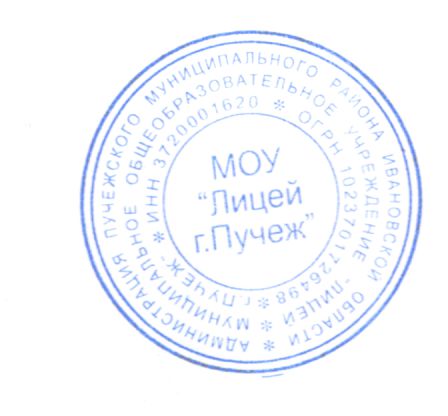 ИНН 3720001620    КПП372001001                    Е-mail: puchlicey@yndex. ruУтвержден  приказом №  94-А от 31.08.2022 г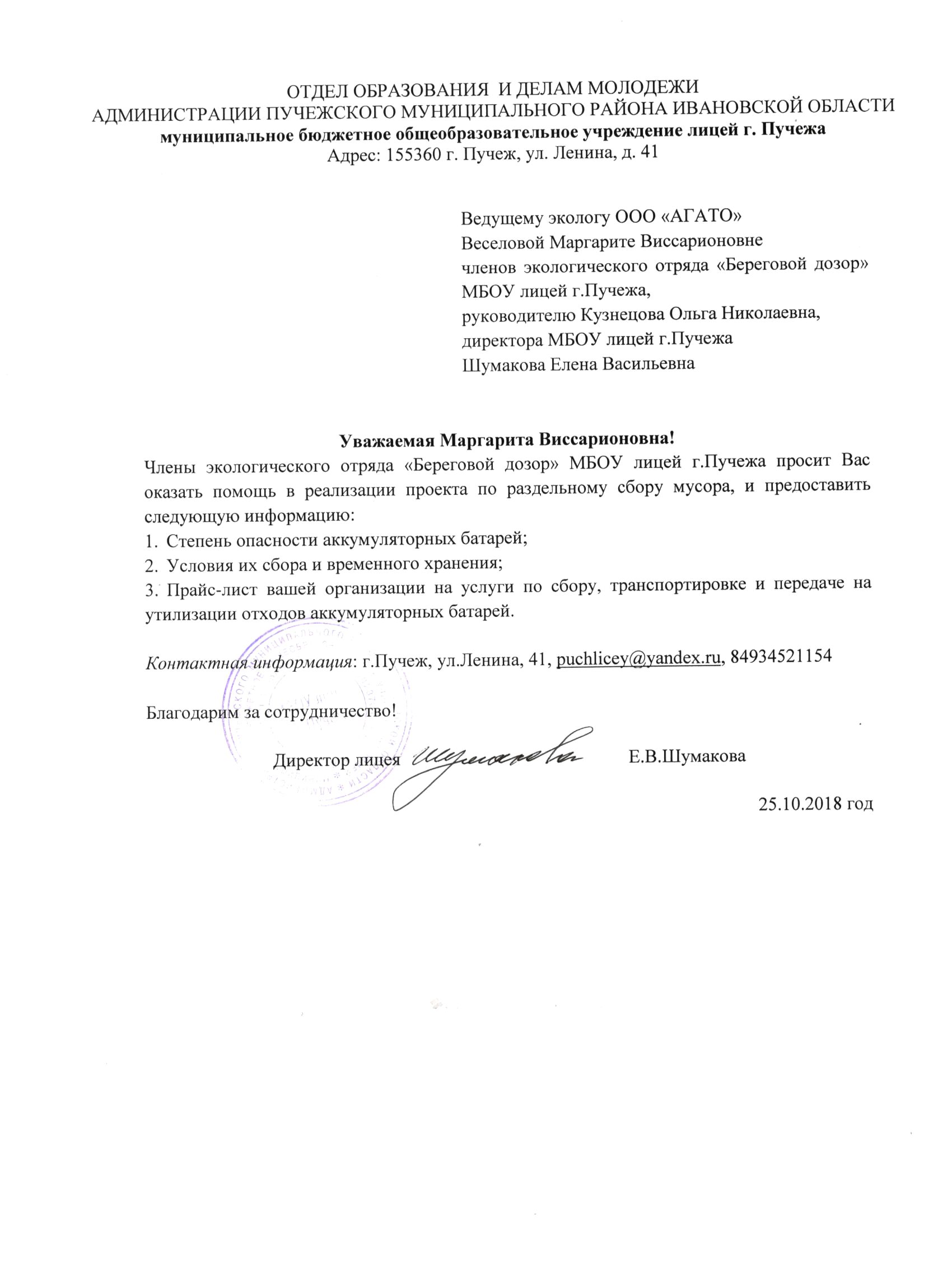 директора МОУ «Лицей г.Пучеж»График работы библиотеки МОУ «Лицей г.Пучеж» на 2022-2023 учебный годДень неделиВремя работыПерерыв на обедПонедельник-пятницас 8-00 до 16-00без перерыва на обедСуббота выходной день